Tehyn Hyksin Peijaksen alueen ammattiosasto 159 ry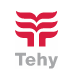 TOIMINTAKERTOMUS VUODELTA 2017 YleistäAmmattiosasto toimi aktiivisesti edunvalvonta- ja jäsentoiminnassa. Vuosi 2017 oli ammattiosaston hallituksen ensimmäinen toimintavuosi. Tehyläisiä koskeva työehtosopimus oli voimassa vuoden 2017 marraskuun loppuun jolloin se irtisanottiin neuvottelujen  käynnistämiseksi. Työehtosopimus päättyy 31.1.2018 ja neuvottelut uudesta sopimuksesta käynnistettiin heti joulukuun alusta. Kiky sopimuksen vaikutus Tehyläisten palkkoihin  konkretisoitui kesällä ja herätti paljon keskustelua ja vaatimuksia tilanteen korjaamiseksi. Sote valmisteluissa otettiin hieman aikalisää.JäsentoimintaJäsensihteeri lähetti tervetulopaketit kaikille ammattiosaston uusille jäsenille. 50- ja 60- vuotiaille jäsenille lähetettiin onnittelukortit ammattiosastolta.Ammattiosaston jäsenmäärä oli toimintavuoden 2017 lopussa 762, hieman vähemmän kuin vuoden 2016 lopussa. Jäsenmäärän vähenemistä tapahtui suurelta osin ammattiosastojen vaihtojen ja eläköitymisten kautta. Oli myös liitosta erottamisia johtuen maksamattomista jäsenmaksuista. Syksyllä järjestettiin ammattiosaston toimesta jäsenille kylpylämatka Viroon Laulasmaalle 9- 10. 9.2017. Matkalle osallistui 41 jäsentä. Matkalle osallistuneet maksoivat 50 euron omavastuuosuuden.Peijaksen sairaalassa järjestettiin jäsenistölle vappu- ja glögitapahtumat ja niissä järjestettiin jäsenille myös arpajaiset. Molemmat tapahtumat olivat erittäin suosittuja, niissä kävi suuri määrä Jäsenistöä.Ammattiosaston tavoitteena oli saada jokaiseen yksikköön yhdysjäsen. Yhdysjäsenille järjestettiin info/ teatteri- ilta 25.10.2017. Järjestöasiantuntija Mikko Männikkö Piti esityksen ajankohtaisista asioista. Teatteri näytöksenä oli Ismo Leikolan ja Kalle Pylvänäisen kirjoittama "Saikkua, kiitos!"Jäsenillä oli mahdollisuus osallistua Tehy HUS ry:n ja Tehyn aluetoimiston järjestämiin tilaisuuksiin.Ammattiosaston kokouksetAmmattiosaston kevätkokous pidettiin Puistokulmassa Hiekkaharjussa 14.3.2017. Kokouksen puheenjohtajana toimi koordinoiva pääluottamusmies Päivi Törö. Hän myös piti esityksen ajankohtaisista neuvottelu- ja edunvalvonta- asioista. Ammattiosaston syyskokous pidettiin Puistokulmassa Hiekkaharjussa 28.11.2017. Kokouksen puheenjohtajana toimi pääluottamusmies Jenni Tähkäoja. Hän myös piti alustuksen ajankohtaisista edunvalvonta- ja neuvotteluasioista. Syyskokouksessa pidettiin ammattiosaston hallituksen täydennysvaalit ja Peijaksen talokohtaisen luottamusmiehen vaalit. Peijaksen sairaalan talokohtaiseksi luottamusmieheksi valittiin Riitta Kronqvist.HallitusAmmattiosaston hallitukseen kuului puheenjohtajan lisäksi seitsemän (7) varsinaista jäsentä ja seitsemän (7) henkilökohtaista varajäsentä.Ammattiosaston hallituksen muodostivat vuonna 2017:PuheenjohtajaTiina NiklanderVarsinaiset 			jäsenet                                          Henkilökohtaiset varajäsenetJyri Saarinen, 			vpj,                                             Katja LehikoinenCharlotte Aura, sihteeri	                                  		Hilkka Kärkkäinen, taloudenhoitajaKrista 		, jäsensihteeri                                        	Pilvi Ahderinne Outi Korhonen, tiedotussihteeri	                   	Kirsi VirkkalaRiitta Kronqvist, hallituksen jäsen	                	Katja KivirantaJenni Tanskanen, hallituksen jäsen	             	 Annamari LauharoKalle Reijonen, hallituksen jäsen	                  	Margareth Starck-PirskanenHallituksen jäsenistä vaihtui Kalle Reijonen hänen vaihtaessa työpaikkaa. Sijaisena toimi Margareth Starck-Pirskanen. Hänet valittiin syyskokouksen täydennysvaaleissa hallituksen varsinaiseksi jäseneksi.  Margaret Starck Pirskasen tilalle varajäseneksi hallitukseen valittiin Eeva Koskikallio. Varajäsenistä vaihtui Pilvi Ahderinne. Hänkin vaihtoi työpaikkaa. Pilvi Ahderinteen tilalle hallituksen varajäseneksi valittiin Minna GerrettAmmattiosaston hallitus kokoontui toimintavuoden aikana 11 kertaa. Ammattiosaston hallituksen jäsenet osallistuivat aktiivisesti Tehyn järjestämiin koulutuksiin ja tilaisuuksiin. Uudenmaan Sote valmistelua varten perustettiin joulukuussa 2016 Rake- ryhmä ja se jatkoi kokouksia vuonna 2017. Rake- ryhmään kuuluu sovitusti ammattiosastojen puheenjohtajat Uudeltamaalta ja pääluottamusmiehet.Ammattiosasto oli aktiivisesti mukana paikallisessa edunvalvonta- ja neuvottelutoiminnassa TEHY HUS ry:n kautta. Hallituksen jäsenenä toimii ammattiosaston puheenjohtaja ja varajäsenenä ammattiosaston varapuheenjohtaja.Neuvotteluja käytiin vuoden aikana muun muassa seuraavista asioista:Hyksin OyTyön vaativuuden arvioinnin uudistaminen Ohjekirje määräaikaiset palvelussuhteet 2/ 2008Harkinnanvaraiset palkattomat ja palkalliset työvapaat 12/2011LOVE- tenttilisäkorvaus vakinaisille työntekijöille kesäsijaisten ohjaamisesta ja perehdyttämisestähenkilökohtaiset lisätlisäylityötkliininen lisätyöHUSLAB- asia, liikkuva näytteenottotyömääräaikaisten vakinaistaminensaatavuuslisäCarea neuvottelutluottamusmiesjärjestelmätyösuojeluvaltuutettujen vaalitHYKS Psykiatrian suoritepalkkausEnsihoitoHYKS työvaliokuntaTiedotusAmmattiosaston tiedotus kanavina olivat sähköposti, nettisivut ja Facebook. Näistä sähköposti oli tärkein ja yleisin tiedotusväline. Haasteena ammattiosaston tiedottamisessa on edelleen se, että osalla jäsenistä ei ole sähköpostiosoitetta Tehyn jäsenrekisterissä.TalousJäsenmaksupalaute laski marginaalisesti edelliseen vuoteen nähden, koska jäseniä oli ammattiosastossa hieman edellistä vuotta vähemmän. Ammattiosaston suurimmat menoerät olivat kevät- ja syyskokouskulut, ammattiosaston tapahtumat, TEHY HUS ry:n toiminta- avustus ja hallituksen palkkiot.